Уважаемая Юлия Ивановна!МБУК «Ленинградская межпоселенческая библиотека» направляет Вам информацию за июнь 2016 года об исполнении плана мероприятий в рамках проводимого Года российского кино.Приложение 1 на 1 л. в 1 экз.Директор МБУК «Ленинградская межпоселенческая библиотека» 					       А.А. Панасенко	О.В. Полиенко8(86145)7-27-11Приложение к письму МБУК «ЛМБ»от « 01 » июля 2016 года № 197Информацияоб исполнении плана мероприятий в рамкахпроводимого Года российского киноза июнь 2016 годаС 1 по 30 июня 2016 года в рамках Года российского кино в              МБУК «Ленинградская межпоселенческая библиотека» были проведены следующие мероприятия:- 22 июня 2016 года библиотекарем Крыловской детской библиотеки-музея сказки, филиала № 8, для учащихся МБОУ СОШ №3 и МБОУ СОШ №4 проведен обзор электронной  книжной выставки «Подвиги, отлитые в строках», на котором присутствовали 120 человек;- 08 июня 2016 года сотрудниками Ленинградской сельской библиотеки-музея, филиала № 10, для воспитанников МАДОУ № 12 проведена викторина «В гостях у детского кино», на которой присутствовали 20 человек;- 18 июня 2016 года библиотекарем Куликовской сельской библиотеки, филиала № 5, для учащихся МБОУ СОШ № 10 проведен комментированный просмотр слайд-презентации «История российского кино», на котором присутствовали 13 человек;- 16 и 27 июня 2016 года библиотекарем Центральной библиотеки     им. Б.Е. Тумасова проведены обзоры книжной выставки                            «Кино как отражение книги», на которых присутствовали 54 человека;- 28 июня 2016 библиотекарем Центральной детской библиотеки были проведены обзоры книжной выставки «Золотая коллекция: Читай! Смотри! Размышляй!», на которых присутствовали 31 человек;- 28 июня 2016 года в Западной сельской библиотеке, филиале № 11, для учащихся МБОУ ООШ № 27 проведен  кинопросмотр советского детского музыкального художественного телефильма «Выше радуги» по одноименной повести Сергея Абрамова, на котором присутствовали 11 человек;- 29 июня 2016 года в Западной сельской библиотеке, филиале № 11, для учащихся МБОУ ООШ № 27 проведен обзор у книжной выставки     «Книга в кадре», на котором присутствовали 11 человек. Директор МБУК «Ленинградская межпоселенческая библиотека»					     А.А. Панасенко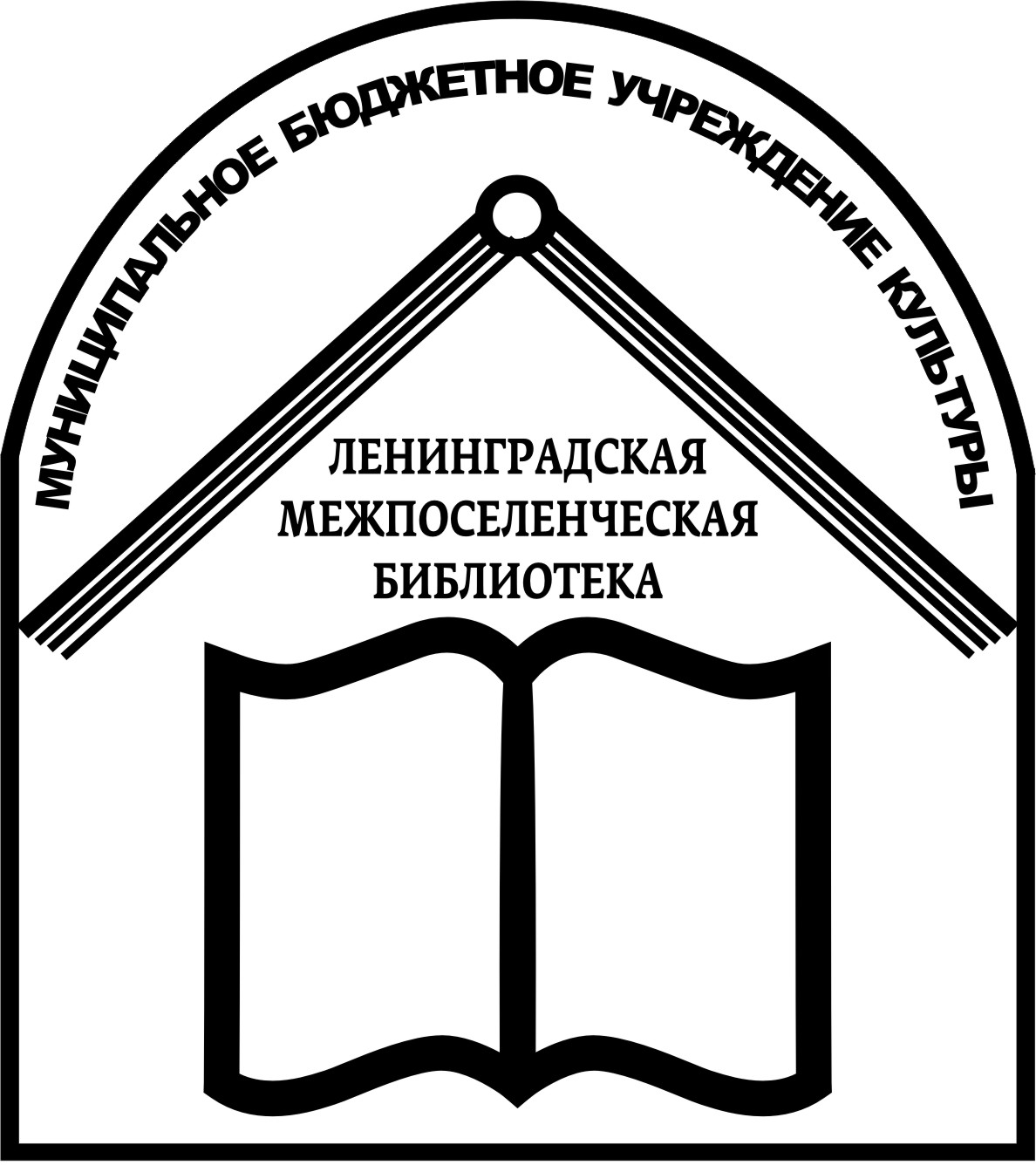 Начальнику отдела культуры администрации муниципального образования Ленинградский районЮ.И. МазуровойМУНИЦИПАЛЬНОЕ БЮДЖЕТНОЕ УЧРЕЖДЕНИЕ КУЛЬТУРЫ«ЛЕНИНГРАДСКАЯ МЕЖПОСЕЛЕНЧЕСКАЯБИБЛИОТЕКА»Советов ул.  д. 53,станица Ленинградская, Краснодарский край, 353740тел. (86145) 72711от  01 июля 2016  года № 197Начальнику отдела культуры администрации муниципального образования Ленинградский районЮ.И. Мазуровой